            		לוגו מועדון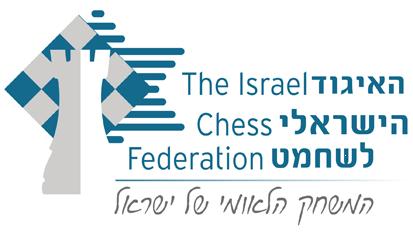 1/16 גמר אליפות ישראל בשחמטשחמטאים יקרים!הינכם מוזמנים לתחרות 1/16 גמר של סבב אליפות ישראל לשנים 2023-2024, שתתקיים במועדון ______________ בכתובת _________ בין התאריכים _________ ו _______לוז התחרות: רישום עד _____, משחקים בשעה _______התחרות תהיה בת 9 סיבובים בשיטה שווייצרית\ליגהרשאים להשתתף שחקנים בעלי מד כושר עד1500  דמי השתתפות ___ (עד 150 ₪ )פרסים: גביעים\מדליות\פרסים כספיים – לשיקול דעת מארגני התחרותשוברי שוויון: בשיטה שוויצרית כאשר כמות המשתתפים לפחות כפולה מכמות הסיבובים, שוויון נקודות יוכרע עפ"י הסדר הבא: א. תוצאה בין השחקנים (רק אם כל השחקנים בקבוצת הניקוד שיחקו ביניהם); ב. בוכהולץ קאט-1 (ללא יריב חלש); ג. בוכהולץ; ד. רמת ביצוע (פרפורמנס).בשיטת ליגה או שוויצרית שלא עונה להגדרה בסעיף הקודם: א. ברגר; ב. תוצאה בין השחקנים; ג. מספר ניצחונות.למאחרים מעל 45 דקות יפסק הפסד טכנימפתח עליה לשמינית גמר: 1 מתוך כל 5 משתתפים יעלה. לפרטים נוספים והרשמה:אנשי קשר, טלפונים ודרכי תשלוםכל השחקנים חייבים להיות בעלי כרטיס שחמטאי תקף מאיגוד השחמט.